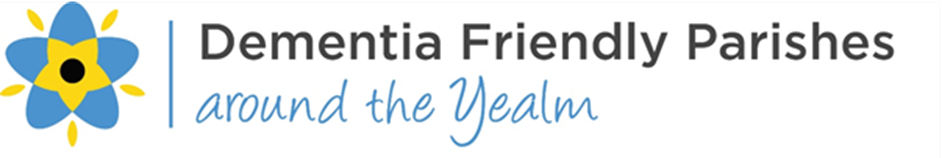 Charity Number 1180354July 2019  	Contact Maxine 07450 206312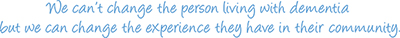 Monday1Art & Craft Group  10.30am – 12.30pm Yealmpton Community CentreTuesday2Gentle Exercise 11.30 – 12.30 Venn Court Brixton £4.00Wednesday3Walking Group Wembury 10.30am – 12.30pm followed by tea/coffee.  Meet in car  park at end of Barton CloseThursday4Reading Group 10.30-12noon Yealmpton Parish RoomFriday5Cuppa, Cake & Chat Newton & Noss Community Stores 10.00am –12.00pm - £3.50Saturday6Sunday 7Monday8Tuesday9Gentle Exercise 11.30 – 12.30 Venn Court Brixton £4.00Wednesday 10Walking Group Wembury 10.30am – 12.30pm followed by tea/coffee.  Meet in car  park at end of Barton CloseThursday11Reading Group 10.30-12noon Yealmpton Parish RoomFriday12Cuppa, Cake & Chat Newton & Noss Community Stores 10.00am –12.00pm - £3.50Saturday13Sunday14Monday15Art & Craft Group  10.30am – 12.30pm Yealmpton Community CentreTuesday16Gentle Exercise 11.30 – 12.30 Venn Court Brixton £4.00Wednesday17Walking Group Wembury 10.30am – 12.30pm followed by tea/coffee.  Meet in car  park at end of Barton CloseThursday18Reading Group 10.30-12noon Yealmpton Parish RoomFriday19Singing Along at Brixton Community Rooms  2.00pm – 3.30pmCuppa, Cake & Chat Newton & Noss Community Stores 10.00am –12.00pm - £3.50Saturday20Sunday21Monday22Tuesday23Gentle Exercise 11.30 – 12.30 Venn Court Brixton £4.00Wednesday24Walking Group Wembury 10.30am – 12.30pm followed by tea/coffee.  Meet in car  park at end of Barton CloseThursday25Reading Group 10.30-12noon Yealmpton Parish RoomFriday 26Cuppa, Cake & Chat Newton & Noss Community Stores 10.00am –12.00pm - £3.50Tea at Kitley House Hotel 3.00pm – 4.30pm  £2.50Saturday27Sunday 28Monday29Tuesday30Gentle Exercise 11.30 – 12.30 Venn Court Brixton £4.00Wednesday31  Walking Group Wembury 10.30am – 12.30pm followed by tea/coffee.  Meet in car  park at end of Barton Close